Уважаемый Жумарт Жакслыкович!Направляю для размещения на сайте, в социальных сетях района информацию на тему:«Дети-инвалиды и лица, сопровождающие таких детей, будут обслуживаться вне очереди» Указом Президента РФ от 26.07.2021 N 437 "О внесении изменения в Указ Президента Российской Федерации от 2 октября 1992 г. N 1157 "О дополнительных мерах государственной поддержки инвалидов" установлено, что дети-инвалиды и лица, сопровождающие таких детей, как и инвалиды I и II групп, обслуживаются вне очереди на предприятиях торговли, общественного питания, службы быта, связи, жилищно-коммунального хозяйства, в учреждениях здравоохранения, образования, культуры, в юридических службах и других организациях, обслуживающих население, а также пользуются правом внеочередного приема руководителями и другими должностными лицами предприятий, учреждений и организаций.Прокурор района							                    Ш.Х.  НургалеевА.В. Сулукова, тел. (411-37) 42-204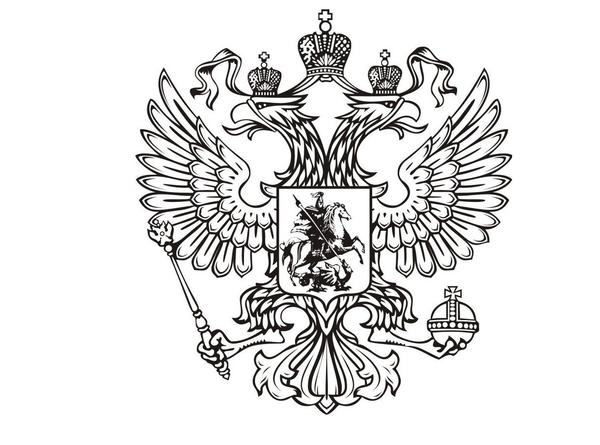 ПРОКУРАТУРАРОССИЙСКОЙ ФЕДЕРАЦИИПрокуратура Республики Саха (Якутия)Саха Өрөспүүбүлүкэтин прокуратуратаПрокуратура Ленского районаЛенскэй улууhун прокуратуратаул. Ленина, д. 68, г. Ленск,Ленский район, Республика Саха (Якутия), 678140,тел./факс (411-37)4-22-02, e-mail prok@lensk.sakha.ru                                             №            Главе МО «Ленский район»
Абильманову Ж.Ж.